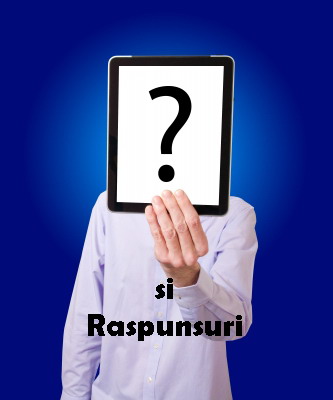 ÎNTREBĂRI ȘI RĂSPUNSURI CU PRIVIRE LA IMPLEMENTAREA SEMNĂTURII ELECTRONICE LA NIVEL NAȚIONAL ÎN CADRUL PROIECTULUI e-ANFPÎn prezent se află în implementare în cadrul ANFP proiectul strategic „e-ANFP – Întărirea capacitații instituționale a ANFP in vederea asigurării unui management performant al funcției publice si funcționarilor publici la nivelul administrației publice centrale si al serviciilor publice din subordinea/coordonarea autorităților publice centrale si locale prin implementarea de instrumente inovatoare”, COD SMIS 36675. Una dintre componentele acestui proiect este “Implementarea semnăturii electronice (calificate) pentru utilizatorii ANFP din teritoriu” Având în vedere faptul că, Prestatorul din cadrul proiectului S.C. CERTSIGN S.A, a inițiat demersurile pentru a se realiza etapa de emitere a certificatelor electronice calificate (semnătura electronică calificată) către un număr de 1930 de instituții și autorități publice din cadrul administrației centrale și locale, în conformitate cu Legea nr. 455/2002, Legea semnăturii electronice, vă prezentăm câteva Întrebări (primite din partea reprezentanților instituțiilor publice beneficiare) și Răspunsuri cu privire la această activitate: LEGISLAȚIE INCIDENTĂ :Legea nr. 455/2001 privind semnătura electronică, republicatăNormă tehnică şi metodologice pentru aplicarea Legii nr. 455/2001 privind semnătura electronică aprobata prin Hotărârea Guvernului nr. 1259/2001Legea nr. 135/2007 privind arhivarea documentelor în formă electronică, republicatăOrdin al Ministerului Comunicaţiilor şi Societăţii Informaţionale nr. 493/2009 privind normele tehnice şi metodologice pentru aplicarea Legii nr. 135/2007 privind arhivarea documentelor în formă electronicăLegea nr. 188/1999 privind Statutul funcționarilor publici, republicată, cu modificările și completările ulterioareHotărârea Guvernului nr. 611/2008 pentru aprobarea normelor privind organizarea şi dezvoltarea carierei funcţionarilor publici, cu modificările și completările ulterioareHotărârea Guvernului nr. 553/2009 privind stabilirea unor măsuri cu privire la evidența funcțiilor publice și a funcționarilor publiciOrdin al Preşedintelui Agenţiei Naţionale a Funcţionarilor Publici nr. 4.040/2012 privind aprobarea listei documentelor necesare pentru obţinerea avizului Agenţiei Naţionale a Funcţionarilor Publici, precum şi a modalităţii de transmitere a acestora de către autorităţile şi instituţiile publice şi pentru aprobarea modelului-cadru de stat de funcţii, modificatOrdin al Preşedintelui Agenţiei Naţionale a Funcţionarilor Publici nr. 13.601/2008 pentru aprobarea termenelor şi a formatului standard de transmitere a datelor şi informaţiilor privind planul anual de perfecţionare profesională şi fondurile alocate în scopul instruirii funcţionarilor publici, cu modificările și completările ulterioareOrdin al Preşedintelui Agenţiei Naţionale a Funcţionarilor Publici nr. 1496/2009 pentru aprobarea formatului standard, a termenelor şi modalităţii de transmitere a datelor privind comisiile paritare şi acordurile colectiveOrdin al Preşedintelui Agenţiei Naţionale a Funcţionarilor Publici nr. 1355/2009 pentru aprobarea Instrucţiunilor de completare a formatelor-standard şi de transmitere a datelor şi informaţiilor cu privire la evidenţa funcţiilor publice şi a funcţionarilor publiciOrdin al Preşedintelui Agenţiei Naţionale a Funcţionarilor Publici nr. 7660/2006 privind aprobarea Instrucţiunilor pentru elaborarea Planului de ocupare a funcţiilor publiceÎNTREBARERĂSPUNSCe persoană din instituție trebuie să se autentifice/înregistreze pentru a primi semnătura electronică prin proiect?Reprezentantul legal al instituției sau o persoană desemnată în acest sens prin act administrativ . Conform datelor transmise către ANFP de către instituția dvs. prin încărcare în cadrul Portalului de management al funcțiilor publice și al funcționarilor publici sau email.  Câte semnături electronice pot fi predate către o instituție publică prin proiectul cod SMIS 36675? O  singură semnătură electronică calificată per instituție poate fi emisă prin proiect.De când este estimat a fi obligatorie utilizarea semnăturii electronice în relația cu ANFP?În relația cu ANFP, semnătura electronică calificată va fi folosită cu prioritate și în mod obligatoriu, începând cu anul viitor, de către instituțiile și autoritățile publice prin utilizarea Portalului de management al funcțiilor publice și al funcționarilor publici.Poate fi utilizată semnătura electronică deținută deja de instituția noastră în relația cu ANAF/SEAP/etc și pentru a relaționa cu ANFP prin intermediul Portalului de management al funcțiilor publice și al funcționarilor publici?Semnătura electronică extinsă poate fi folosită în relația cu orice organism privat sau public cu respectarea legislației aplicabile.Cine va opera încărcarea documentelor semnate electronic în Portalul de management al funcțiilor publice și al funcționarilor publici?După semnarea de către reprezentantul legal sau persoana desemnată în acest sens, documentul semnat electronic  va putea fi încărcat în cadrul Portalului de management al funcțiilor publice și al funcționarilor publici de către persoana din cadrul compartimentului de resurse umane care are cont și parolă de utilizare în Portal.  Care este procedura de semnare electronică?Proiectul vizează instruirea a 3.860 de persoane la nivel naţional cu privire la modul de utilizare a semnăturii electronice în cadrul a 41 de seminarii regionale inclusiv Municipiul Bucureşti, ce vor avea durata de 1 zi și se vor derula la nivelul municipiilor reședință de județ. La aceste sesiuni de instruire vor participa 2 reprezentanți din cadrul celor 1.930 de instituții publice și autorități publice, respectiv ordonatorul de credite/reprezentantul legal al instituției și un funcționar din cadrul compartimentului de resurse umane. În cadrul proiectului, se va elabora un Manual de utilizare a semnăturii electronice care va fi tipărit în 4.100 de exemplare și distribuit instituțiilor și autorităților publice care fac parte din grupul țintă al proiectului. De asemenea, fiecare certificat digital se livreaza insotit de CD cu manual de utilizare in format pdf, si mai mult decat atat, fiecare certificat digital beneficiaza pe toata durata de valabilitate a acestuia de suport tehnic on-call din partea Prestatorului.Daca in localitatea în care se află instituția mea nu există sucursala BRD unde pot parcurge etapa de identificare?Vă rugăm să adresați următoarele întrebări: - Cosmin Nae – Telefon: 0314.133.049 / 0725.347.688 Fax: 021.211.99.0, Email:cosmin.nae@certsign.ro- Andreea Berinde – Telefon 0314133032 / 0730.019.353, Email: andreea.berinde@certsign.ro- Call Center certSING: 031.101.18.70